足拭きタオル・コップ入れ巾着の作り方										令和２年度　５月											東江幼稚園※新型コロナウイルス感染リスク削減の為、足拭きタオルは個人のものを使用することになりました。足拭きタオル作りをお願い致します。※うがいコップの持参は必須ではありません。手で水をすくって、うがいができるお子さんは持参の必要はありません。コップを持参する場合のみ、コップ入れ巾着の用意をお願い致します。足拭きタオル⇒全員　コップ入れ巾着⇒必要な場合のみ（タオルの紐、ネームタグ、コップ入れの巾着袋、ネームタグ　などは作成例です。多少異なっていても、市販の物でもかまいません）足拭きタオル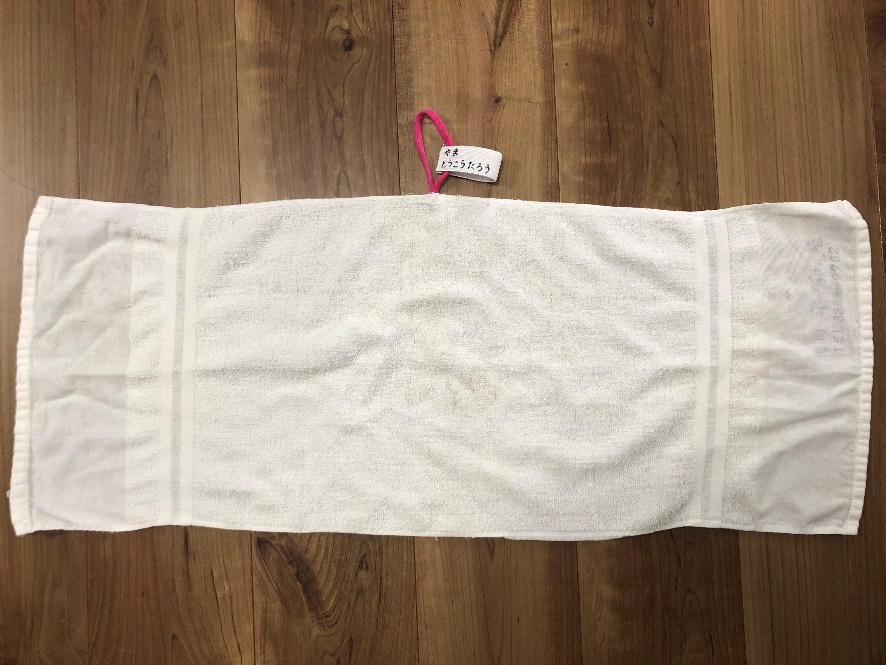 ①フェイスタオルの真ん中、端っこに紐を縫い付けます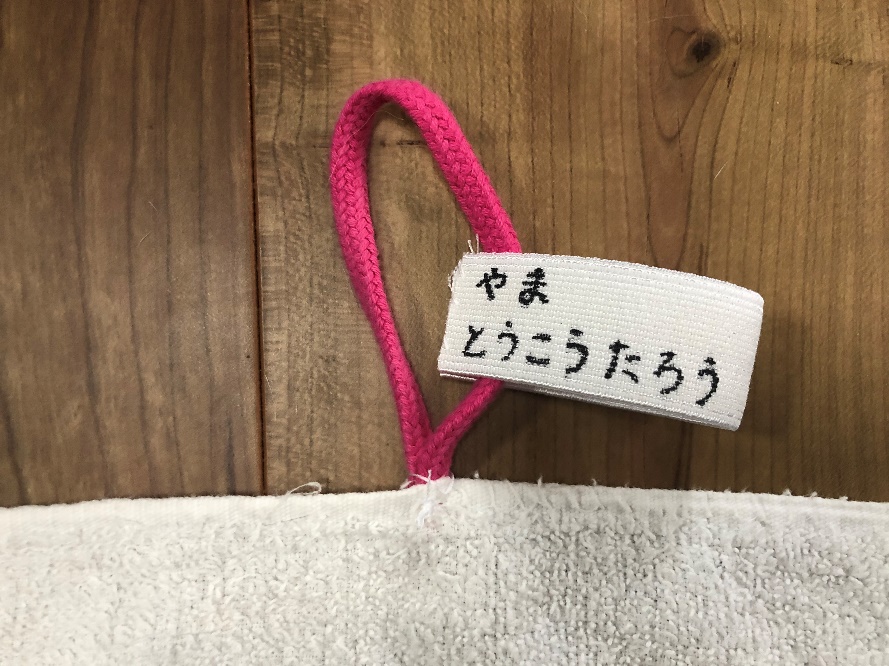 	②紐にネームタグを付けます。	クラス・名前をはっきり大きく記名！コップ入れ巾着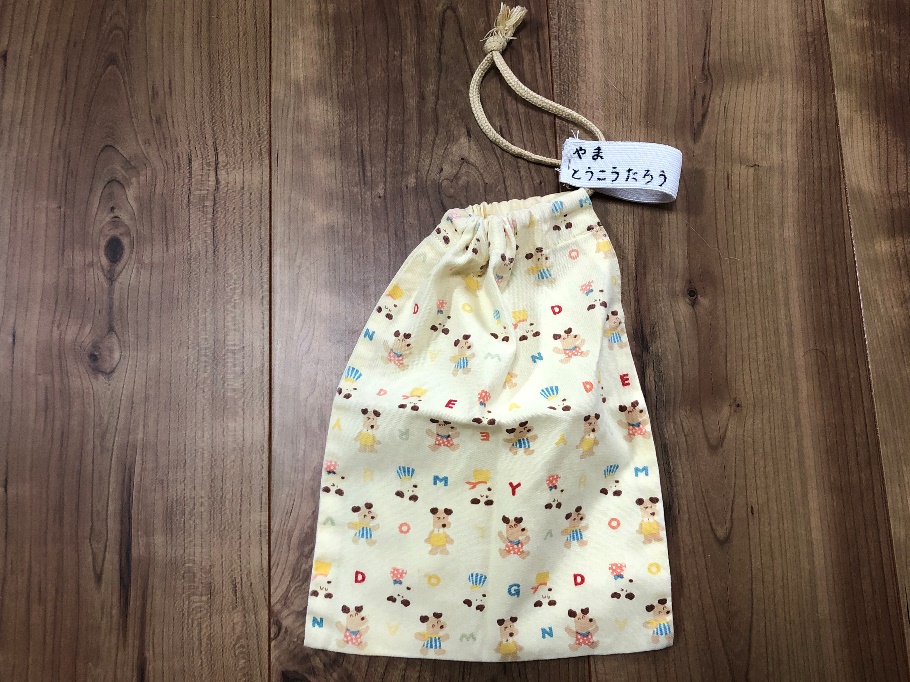 	①コップが入る大きさの巾着を作ります	お数珠袋の作り方（もうすぐ幼稚園参照）		と同じで大丈夫です。		※コップが入ればどんな形の巾着でも		構いませんが、お子さんが使いやすい		巾着を用意してくださいね！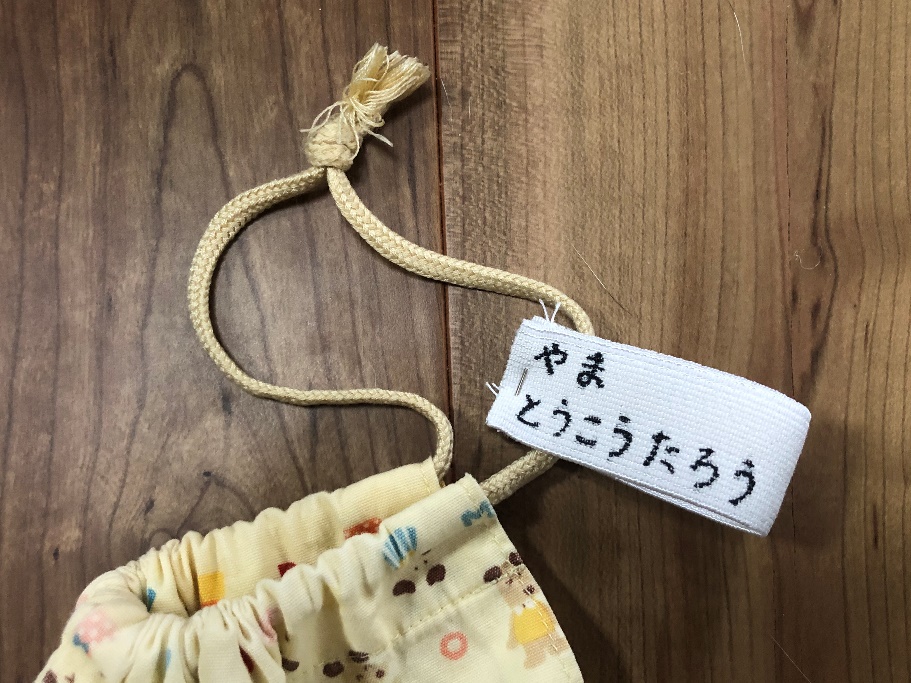 		②紐にネームタグを付けます		クラス・名前をはっきり大きく記名！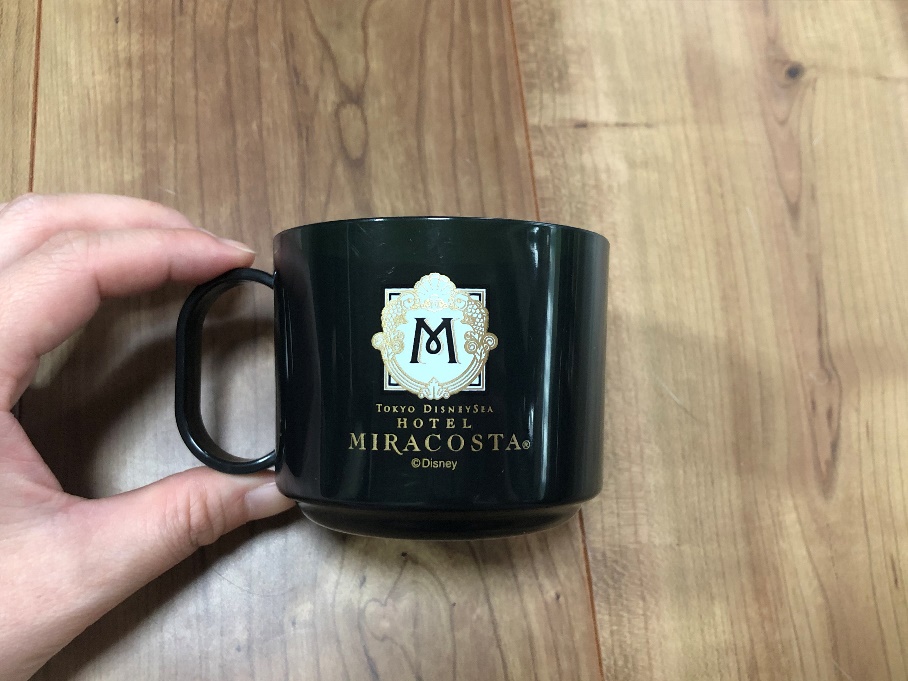 		③コップはプラスティック製のものを		用意してください。	※お子さんが自分で巾着から	コップを取り出せるように、	お家でやってみましょう！